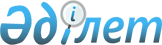 О мерах по организации социальных рабочих мест в Улытауском районе
					
			Утративший силу
			
			
		
					Постановление акимата Улытауского района Карагандинской области от 14 февраля 2012 года N 02/01. Зарегистрировано Управлением юстиции Улытауского района Карагандинской области 29 февраля 2012 года N 8-16-77. Утратило силу постановлением акимата Улытауского района Карагандинской области от 15 ноября 2021 года № 46/1
      Сноска. Утратило cилу постановлением акимата Улытауского района Карагандинской области от 15.11.2021 № 46/1 (вводится в действие по истечении десяти календарных дней после дня его первого официального опубликования).
      Примечание РЦПИ:
      В тексте сохранена авторская орфография и пунктуация.
      В соответствии со статьей 31 Закона Республики Казахстан от 23 января 2001 года "О местном государственном управлении и самоуправлении в Республике Казахстан", подпунктом 5) пункта 2 статьи 4 и статьей 18-1 Закона Республики Казахстан от 23 января 2001 года "О занятости населения", пунктом 4.3.1 Программы занятости 2020, постановлением Правительства Республики Казахстан от 27 августа 2011 года N 972 "О внесении изменения и дополнений в постановление Правительства Республики Казахстан от 19 июня 2001 года N 836 "О мерах по реализации Закона Республики Казахстан от 23 января 2001 года "О занятости населения", в целях оказания социальной поддержки безработным гражданам, относящимся к целевым группам, акимат Улытауского района ПОСТАНОВЛЯЕТ:
      1. Утвердить согласно прилагаемому перечню работодателей, предлагающих организацию социальных рабочих мест для трудоустройства безработных из целевых групп.
      2. Государственному учреждению "Отдел занятости и социальных программ Улытауского района" (далее - Отдел занятости), коммунальному государственному учреждению (далее – Центр занятости), организовать работу по созданию социальных рабочих мест для временного трудоустройства безработных граждан из целевых групп, зарегистрированных в Отделе занятости, Центрах занятости, в установленном законодательством порядке сроком до двенадцати месяцев.
      3. Финансирование мероприятий по созданию социальных рабочих мест производить в пределах целевых трансфертов, предусмотренных в областном бюджете по бюджетной программе 037 "Целевые текущие трансферты бюджетам районов на расширение программы социальных рабочих мест и молодежной практики", а также за счет средств бюджета Улытауского района, предусмотренных по программе 002 "Программа занятости" подпрограммы 103 "Расширение программы социальных рабочих мест и молодежной практики за счет целевых текущих трансфертов из республиканского бюджета".
      4. Размер среднемесячных отчислений для лиц, направляемых на социальные рабочие места, исходя из общей суммы трансфертов с учетом плановой численности трудоустраиваемых и продолжительности участия, включая обязательные пенсионные взносы и индивидуальный подоходный налог, составляет первые шесть месяцев 50 % заработной платы или 26 000 тенге,вторые три месяца 30 % или 15600 тенге, последние три месяца 15 % или 7800 тенге, доля софинансирования со стороны работодателя определяется договором, заключаемым между Отделом занятости, Центрами занятости и работодателем, и составляет не менее 50 % заработной платы.
      5. Контроль за исполнением настоящего постановления возложить на заместителя акима района Акышбекову Берику Базыловичу,
      6. Настоящее постановление вводится в действие по истечении десяти календарных дней после дня его первого официального опубликования. Перечень работодателей, предлагающих организацию социальных рабочих мест для трудоустройства безработных из целевых групп
					© 2012. РГП на ПХВ «Институт законодательства и правовой информации Республики Казахстан» Министерства юстиции Республики Казахстан
				
      Аким района

А. Омаров
Приложение к постановлению
акимата Улытауского района
от 14 февраля 2012 года N 02/01
N
Наименование организации
Профессия (специальность)
Кол-во рабочих мест
Продолжительность работ (месяцев)
Размер месячной заработной платы, тенге
Размер компенсации, тенге
1
Индивидуальный предприниматель "Смағұлов Е.Қ."
Бухгалтер, оператор
2
До 12 месяцев
52000
26000,
6 месяцев
15600,
3 месяца
7800,
3 месяца
2
Индивидуальный предприниматель "Жақанов А.Қ."
Оператор
2
До 12 месяцев
52000
26000,
6 месяцев
15600,
3 месяца
7800,
3 месяца
3
Крестьянское хозяйство "Бас көң"
Рабочие
2
До 12 месяцев
52000
26000,
6 месяцев
15600,
3 месяца
7800,
3 месяца
4
Индивидуальный предприниматель "Жараспаева Б."
Оператор 
2
До 12 месяцев
52000
26000,
6 месяцев
15600,
3 месяца
7800,
3 месяца
5
Индивидуальный предприниматель "Бақаева Г."
Повар 
1
До 12 месяцев
52000
26000,
6 месяцев
15600,
3 месяца
7800,
3 месяца
6
Сельский потребительский кооператив "Дос"
Рабочий 
1
До 12 месяцев
52000
26000,
6 месяцев
15600,
3 месяца
7800,
3 месяца
7
Крестьянское хозяйство "Сарысу"
Рабочие
5
До 6 месяцев
26000
26000,
6 месяцев
Всего:
15